АННОТАЦИЯ К РАБОЧЕЙ ПРОГРАММЕ ДИСЦИПЛИНЫРАБОТА БАЛЕТМЕЙСТЕРА-РЕПЕТИТОРА С ДЕТСКИМ ХОРЕОГРАФИЧЕСКИМ РЕПЕРТУАРОМ (наименование дисциплины) 52.03.01 Хореографическое искусство(код направления (специальности) подготовки)9(семестр)1.	ЦЕЛИ  ОСВОЕНИЯ ДИСЦИПЛИНЫ	Целью дисциплины «РАБОТА БАЛЕТМЕЙСТЕРА-РЕПЕТИТОРА С ДЕТСКИМ ХОРЕОГРАФИЧЕСКИМ РЕПЕРТУАРОМ» является подготовка студентов – будущих балетмейстеров-репетиторов к самостоятельной практической деятельности в области постановочно-репетиционной работы в разных жанровых направлениях и формах детской хореографии.2.	МЕСТО ДИСЦИПЛИНЫ В СТРУКТУРЕ ОПОП ВОДисциплина «Работа балетмейстера-репетитора с детским хореографическим репертуаром» относится к вариативной части.Пререквизиты дисциплины: «Методика классического танца», «Методика народно-сценического танца», «Методика модерн-джаз танца».3. 	КОМПЕТЕНЦИИ ОБУЧАЮЩЕГОСЯ, ФОРМИРУЕМЫЕ В РЕЗУЛЬТАТЕ ОСВОЕНИЯ ДИСЦИПЛИНЫ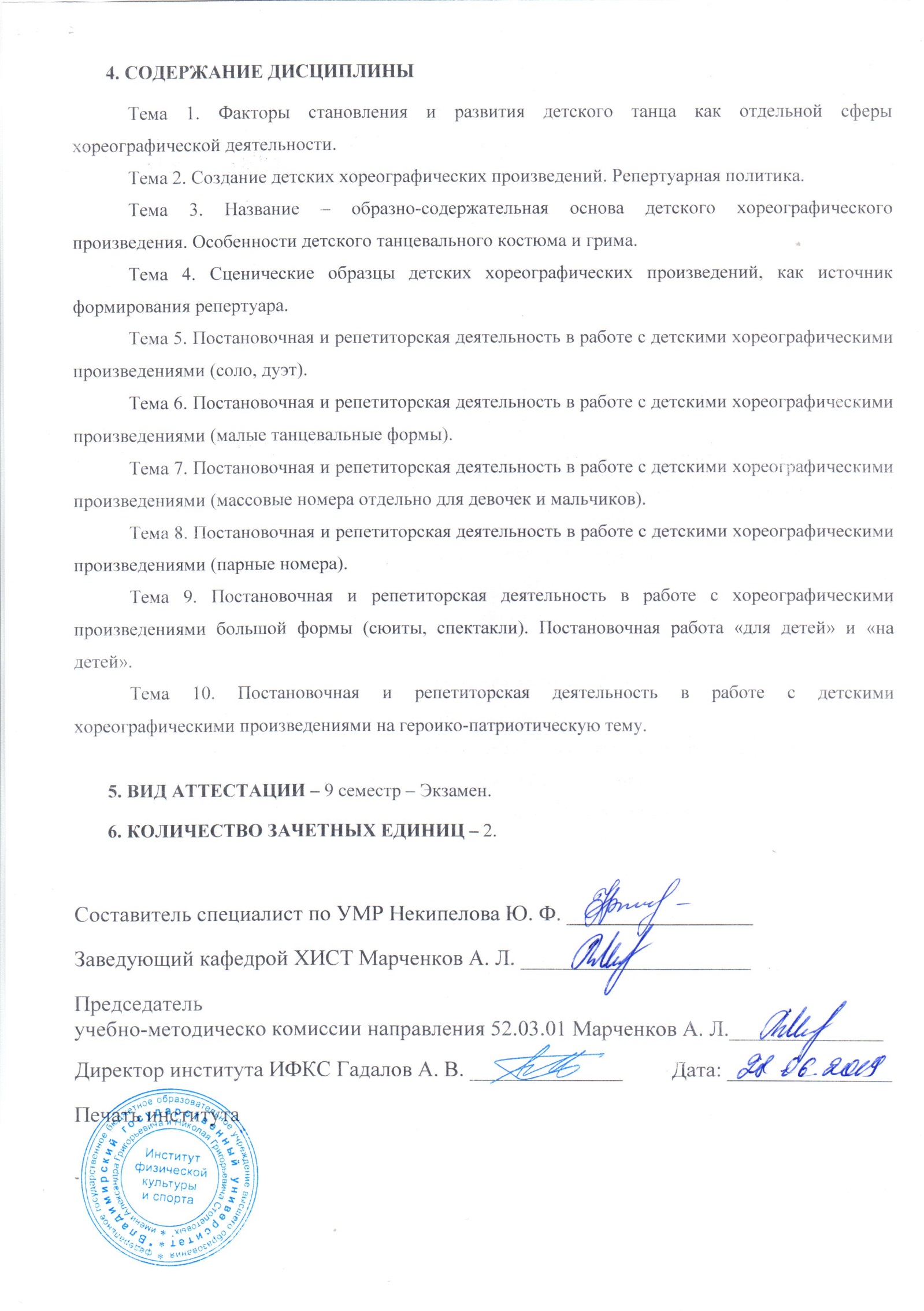 Код формируемых компетенцийУровень освоения компетенцииПланируемые результаты обучения по дисциплине характеризующие этапы формирования компетенций (показатели освоения компетенции)123ОПК-2Частичное1. Уметь осуществлять творческую деятельность в сфере искусства.2. Знать структуру, функции и деятельность детского хореографического коллектива.3. Владеть методикой преподавания хореографических дисциплин.ПК-4Частичное1. Уметь работать в танцевальном классе с учениками в рамках программы «Работа балетмейстера-репетитора с детским хореографическим репертуаром».2.Знать факторы становления и развития детского танца как отдельной сферы хореографической деятельности.3. Владеть методикой преподавания хореографических дисциплин.ПК-6Частичное1. Уметь раскрывать перед исполнителями смысловую нагрузку хореографического текста, его образность и музыкальность.2. Знать и учитывать физические и психологические особенности исполнителей.3. Владеть методикой преподавания хореографических дисциплин в работе с детским хореографическим коллективом.